                            ПРОЕКТ          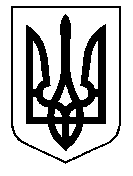 У К Р А Ї Н АКам'янсько-Дніпровська міська радаКам’янсько-Дніпровського районуЗапорізької області____________ сесія ____________ скликанняР І Ш Е Н Н Я «___»_________2019 р.	Кам’нка Дніпровська	№ ____Про затвердження нормативів для одиниці створеної потужності об’єкту будівництвапо Кам’янсько-Дніпровській міській раді на 2019 рікКеруючись статтями 31, 59 Закону України «Про місцеве самоврядування в Україні», статтею 40 Закону України «Про регулювання містобудівної діяльності», статтею 9 Закону України «Про засади державної регуляторної політики у сфері господарської діяльності», враховуючи Наказ Міністерства регіонального розвитку, будівництва та житлово-комунального господарства України від 06.12.2018 № 335, Лист Мінрегіонбуду України від 26.01.18 р. № 7/15-945 «Про індекси зміни вартості станом на 1 січня 2018 року»  Кам’янсько-Дніпровська міська радаВ И Р І Ш И Л А:	1. Затвердити нормативи для одиниці створеної потужності об’єкту будівництва по Кам’янсько-Дніпровській міській раді на 2019 рік (додаються).	2. Оприлюднити рішення в друкованих засобах масової  інформації  та на офіційному веб-сайті Кам'янсько-Дніпровської міської ради.	3. Контроль за виконанням рішення покласти на постійну комісію з питань комунальної власності, житлово-комунального господарства та благоустрою території міста.Міський  голова                                                               В.В. АнтоненкоНормативи для одиниці створеної потужності об’єкту будівництва по Кам’янсько-Дніпровській міській раді на 2019 рік:	 Вартість спорудження 1 кв.м загальної площі житлових   будівель (з урахуванням ПДС), встановлена згідно показників опосередкованої вартості спорудження житла за регіонами України та затверджених наказом Міністерства регіонального розвитку, будівництва та житлово-комунального господарства України від 06.12.2018р. №335 «Про показники опосередкованої вартості спорудження житла за регіонами України» та згідно листа Міністерства регіонального розвитку, будівництва та житлово-комунального господарства України від 17.10.2018№7/15.3-10900-18 «Про індекси зміни вартості будівельних робіт»  на 2019 рік.	Вартість будівництва 1 кв.м загальної площі не житлових  будівель (з урахуванням ПДВ) встановлена згідно показників опосередкованої вартості спорудження не житлових будівель за регіонами України та згідно листа Міністерства регіонального розвитку, будівництва та житлово-комунального господарства України від 17.10.2018 №7/15.3-10900-18 «Про індекси зміни вартості будівельних робі» на 2019рік. 	В подальшому при розрахунках розміру пайової участі замовників будівництва (реконструкції) у створенні і розвитку інженерно-транспортної та соціальної інфраструктури Кам’янсько-Дніпроовської міської  ради на момент укладення Договору про пайову участь користуватися відповідними показниками опосередкованої вартості спорудження об’єктів житлового та нежитлового призначення, згідно останньої на той час інформації Міністерства регіонального розвитку, будівництва та житлово-комунального господарства України.Проект вносить:Начальник відділу економічногорозвитку, інвестицій та інфраструктуриГ.А.ШевердяєваПогоджено:Начальник відділу містобудування та архітектуриЮ.В.БурдуковСекретар міської ради Д.Л. ТягунНачальник юридичного відділу М.С. КостенкоЗАТВЕРДЖЕНОрішення  сесії                                 Кам’янсько-Дніпровської міської ради від  __.___2019 р. № _Функціональне призначення об’єктуКод об’єкту(згідно з державним класифікаторм  та споруд ДК 018-2000)Одиниця виміру потужностіНорматив ціни для одиниці створеної потужності (грн.)Норматив ціни для одиниці створеної потужності (грн.)Будівлі житлові11М2 загальної площіреконструкціянове будівництвоБудівлі садибного типу, дачні та садові (загальною площею300м2)1110-«-5733.011467.0Будинки багатоквартирної масової забудови1122-«-4315.08629.0Будівлі не житлові12М2 загальної площіреконструкціянове будівництвоГотелі, ресторани, бари1211-«-6508.013015.0будівлі, офіси 1220-«-6508.013015.0Торгівельні центри, універсами, магазини1230-«-6518.013037.0Ринки , павільони1230-«-2889.05778.0Станції технічного обслуговування  автомобілів1230-«-4338.08679.0Їдальні,кафе,закусочні1230-«-4356.08712.0Бази та склади підприємств торгівлі й громадського харчування1230-«-4349.08698.0Будівлі промисловості125М2 загальної площіреконструкціянове будівництвоСклади спеціальних товарів   1252-«-3383.06766.0Секретар міської ради Д.Л. Тягун